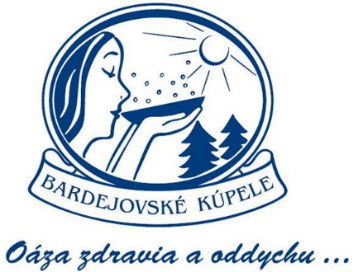 BARDEJOVSKÉ KÚPELE  Tlačová informácia                                             	Bardejovské kúpele 27. augusta 2018V nedeľu sa koná 6.ročník prehliadky dychových hudieb a pivný festivalNa dychovku a dobré pivo sa vyberte do Bardejovských kúpeľovZačiatok septembra bude v Bardejovských kúpeľoch tradične patriť dychovke a pivu. V nedeľu 2.septembra sa v areáli pred Kúpeľnou kolonádu bude od 13.00 do 18.00 hod. konať 6.ročník prehliadky dychových hudieb,  spojený s vystúpeniami ľudových súborov. Pripravené sú aj sprievodné akcie pre deti. Súčasťou podujatia je malý Pivný festival – prezentácia viacerých druhov pív firmy Heineken Slovakia. Vstup je voľný. Informuje o tom ekonomicko-obchodná riaditeľka Bardejovských kúpeľov, a.s., Tamara Šatanková.,,Dychovky a pivo patria v Bardejovských kúpeľoch už tradične k záveru leta. V prípade priaznivého počasia očakávame opäť vysokú návštevnosť, pretože tento festival si za šesť rokov našiel svoj okruh priaznivcov. Podujatie je vhodné pre celé rodiny, pretože aj deti si tu nájdu program na zabavenie. Areál kúpeľov a priľahlý park poskytujú dostatok možností na prechádzky i posedenie. Kúpele sa stali vyhľadávaným miestom na jednodenné výlety zo širokého okolia. Milovníci piva budú mať k dispozícii na ochutnávanie 7 značiek pív, radlerov a sajderov ako sú Heineken, Starobrno, Corgoň, Zlatý Bažant, Martiner,“ pozýva T.Šatanková.Dodáva, že  počas septembra sa môžu návštevníci tešiť aj na pravidelné sobotné  HUDOBNÉ VYSTÚPENIA na pódiu pri kolonáde. Termíny sú v dňoch 08.09., 15.09., 22.09. a 29.09.2018 vždy o 15.00 hod.. Vstup je voľný.,,Na 6.októbra pripravujeme 4.ročník HORNOŠARIŠSKÉHO VÍNNEHO FESTIVALU. Bude sa konať v Kúpeľnej kolonáde. Predstavia sa na ňom viaceré slovenské vinárstva. Súčasťou sú bohaté sprievodné akcie a kultúrny program so začiatkom o 13.00 hod. priamo v Kúpeľnej kolonáde,“ konštatuje T.Šatanková.September je pre Bardejovské kúpele tradične veľmi silným mesiacom, kedy majú plne obsadené všetky hlavné ubytovacie kapacity. Celé jesenné obdobie je vo všeobecnosti zvlášť obľúbeným obdobím na návštevu kúpeľov a liečbu v nich. Počasie je príjemné a ľudí netrápia horúčavy. Kúpele ponúkajú rôzne typy akciových pobytov, vrátane tých pre rodiny s deťmi, kde je v cene stravovanie, ubytovanie a vstup do wellness. Priamo v areáli kúpeľov je okrem Wellness Spa komplexu aj vonkajší bazén s vyhrievanou vodou, ktorý býva zvyčajne otvorený do 15. septembra. Nachádza sa tu skanzen - najstarší na Slovensku, tenisové dvorce, krytá hala, preliezačky, minigolf, „kúpeľné singletracky“ dráha, neďaleko je historické mesto BARDEJOV - pamiatka Unesco, hrad Zborov, Slnečný majer s možnosťou jazdy na koni a mnohé iné atrakcie. K najatraktívnejším podujatiam tohtoročnej kúpeľnej sezóny patrili Medzinárodné hudobné leto, Bardejovské kúpeľné dni, Alžbetínsky deň na počesť cisárovnej Sisi, či výstavy kvetov, obrazov, plastík, fotografií a ďalšie aktivity. Návštevníci sa ešte môžu tešiť na spomínaný Pivný festival/ 02.09.2018 - nedeľa/ a Hornošarišský Vínny festival /06.10.2018 - sobota/. Bardejovské kúpele sú obľúbeným miestom oddychu, liečby i kultúrneho života. Priťahujú predovšetkým návštevníkov z Prešovského a Košického kraja. Bardejovské kúpele, a. s., majú teraz lôžkovú kapacitu v hlavnej sezóne až 1196 lôžok v 613 izbách. Do komplexu spoločnosti Bardejovské kúpele, a. s., v súčasnosti patria štyri hotely - hotel Alexander****, Ozón***, Astória*** a Mier**, depandance hotelov (František, Diana), apartmánové domy Carola a Palmíra, liečebné domy Alžbeta a Helios a 10 menších ďalších ubytovacích zariadení - viliek.Bardejovské kúpele majú desať prameňov, ktoré vyvierajú na pomerne malej ploche vo vnútornom kúpeľnom území. Bardejovská minerálna voda je prírodná-liečivá, slabo až stredne mineralizovaná, hydrogén uhličitanovo-chloridová, sodná, železitá uhličitá, studená, hypotonická, so zvýšeným obsahom kyseliny boritej. Zo všetkých slovenských kúpeľov majú Bardejovské najširšie indikačné zameranie. Liečia sa tu onkologické choroby, choroby obehového a tráviaceho ústrojenstva, choroby z poruchy látkovej výmeny a žliaz s vnútornou sekréciou, netuberkulózne choroby dýchacích ciest, choroby z povolania, ochorenia obličiek a močových ciest, choroby pohybového ústrojenstva a ženské ochorenia.Prvá zmienka o Bardejovských kúpeľoch je z roku 1247, keď uhorský kráľ Béla IV. daroval územie dnešných kúpeľov aj s prameňmi mestu Bardejov. Kúpele si vychutnávala na liečení v roku 1895 aj manželka Františka Jozefa I. cisárovná Alžbeta, nazývaná Sissi, ktorej socha sa vyníma v kúpeľnom parku. Pobýval tu aj rakúsko-uhorský cisár Jozef II. (1783), Mária Lujza, neskoršia manželka cisára Napoleona (1809), ruský cár Alexander I. (1821) a poľská kráľovná Mária Kazimiera Sobieska, manželka poľského kráľa Jána III. Sobieského.Viac informácií na : www.kupele-bj.skCentrálne rezervačné oddelenie:
Tel.: 054/477 4346, 477 2717 Fax: 054/472 3549
E-mail: rezervacie@kupele-bj.sk, pk@kupele-bj.sk